ПриложениеИнформация о предлагаемых к сдаче в аренду объектах.Сморгонское  районное унитарное предприятие «Жилищно-коммунальное хозяйство» (УНП- 500086087, индекс 231042, Гродненская область, г.Сморгонь, ул. Железнодорожная,41, тел:  (8015) 92 2-98-46 орган государственного управления- Сморгонский районный  исполнительный комитет, тип формы собственности- коммунальная).Тел. исполнителя  (8015092) 2-98-46Исп. Романовская Г.Л. 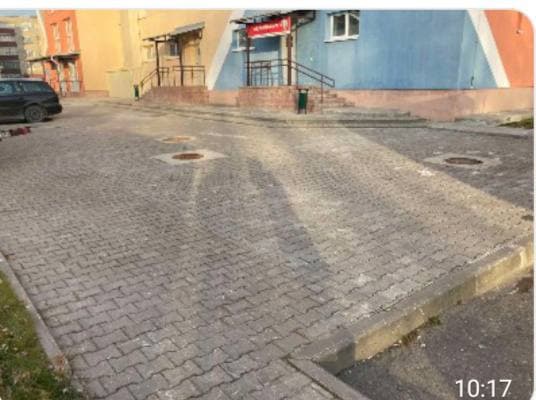 Наименование объектаИнвентарный номер ЕГРНИ(…/С-…)илиреестровый номер ЕРГИобязательно для заполненияМестоположениеобъектаХарактеристика объектаИнженерная и транспортная инфраструктураОбщая площадь, предлагаемая к сдаче в аренду (кв.м)Предполагаемое целевое использованиеСпособ сдачи в аренду (прямой договор аренды или путем проведения аукциона)Примечание (указывается: величина коэффициента от 0,5 до 3; информация о сдаче в почасовую аренду и др.)Фотография объекта___________Обязательно для представленияИзображение должно быть не менее 800*600 пикселейПлоскостное сооружение 574F/C 1997520г.Сморгонь,ул.П. Балыша (возле здания бассейна)Бетонная плиткачасть  тротуара51,0кв.м С целью  осуществления розничной торговли  Прямой  договорАрендыРазмер  аренд.платы  устанав. по соглашению сторон  и по  согласованию  с местным РИК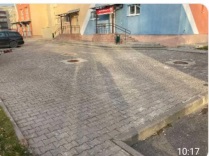 